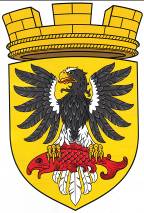 МУНИЦИПАЛЬНОЕ ОБРАЗОВАНИЕ«ЕЛИЗОВСКОЕ ГОРОДСКОЕ ПОСЕЛЕНИЕ»Собрание депутатов Елизовского городского поселенияТРЕТИЙ СОЗЫВ, ДВАДЦАТЬ  ШЕСТАЯ СЕССИЯРЕШЕНИЕ № 425 г. Елизово            						                             15 ноября 2018 года         Рассмотрев проект муниципального нормативного правового акта «О внесении изменений в Положение «О муниципальных должностях, муниципальной службе в Елизовском городском поселении» от 26.11.2015 года №237 - НПА»,  внесенный Главой администрации Елизовского городского поселения, руководствуясь Федеральным законом от 06.10.2003 №131-ФЗ «Об общих принципах организации местного самоуправления в Российской Федерации», Федеральным законом от 02.03.2007 №25-ФЗ «О муниципальной службе в Российской Федерации»,  Законом Камчатского края от 04.05.2008 №58 «О муниципальной службе в Камчатском крае», Законом Камчатского края от 04.05.2008 №59 «О муниципальных должностях в Камчатском крае», Законом Камчатского края от 27.09.2018 №259 «О внесении изменений в отдельные законодательный акты Камчатского края по вопросам противодействия и коррупции»,  Законом Камчатского края от 09.04.2018         №207 «О внесении изменений в Закон Камчатского края «О краевом бюджете на 2018 год и на плановый период 2019 и 2020 годов» и Уставом Елизовского городского поселения,Собрание депутатов Елизовского городского поселенияРЕШИЛО:1. Принять муниципальный нормативный правой акт «О внесении изменений в Положение «О муниципальных должностях, муниципальной службе в Елизовском городском поселении» от 26.11.2015 года № 237-НПА».2. Направить муниципальный нормативный правой акт «О внесении изменений в Положение «О муниципальных должностях, муниципальной службе в Елизовском городском поселении» от 26.11.2015 года № 237-НПА» Главе Елизовского городского поселения для подписания и опубликования (обнародования).Глава Елизовского городского поселения - председатель Собрания депутатовЕлизовского городского поселения                                        		               Е.И. РябцеваЕЛИЗОВСКИЙ МУНИЦИПАЛЬНЫЙ РАЙОНЕЛИЗОВСКОЕ ГОРОДСКОЕ ПОСЕЛЕНИЕМуниципальный нормативный правовой актО внесении изменений в Положение «О муниципальных должностях, муниципальной службе в Елизовском городском поселении» от 26.11.2015 года № 237 - НПАПринят Решением Собрания депутатов Елизовского городского поселенияот « 15 » ноября 2018 года  №425Статья 1.  Внести в муниципальный нормативный правой акт «Положение «О муниципальных должностях, муниципальной службе в Елизовском городском поселении» от 26.11.2015 года № 237–НПА, принятый Решением Собрания депутатов Елизовского городского поселения от 26  ноября 2015 года № 819, следующие изменения:В части 3 статьи 3 главы 2 после слов «освобождение от должности» дополнить словами «(прекращение полномочий)».Главу 2 дополнить статьей 3(1) следующего содержания:«Статья 3(1). Освобождение от должности (досрочное прекращение полномочий) лиц, замещающих муниципальные должности, в связи с утратой доверия1. Лицо, замещающее муниципальную должность, подлежит освобождению от должности, либо его полномочия досрочно прекращаются в связи с утратой доверия в следующих случаях:1) непринятие лицом, замещающим муниципальную должность, мер по предотвращению и (или) урегулированию конфликта интересов, стороной которого оно является;2) непредставление лицом, замещающим муниципальную должность, сведений о своих доходах, расходах, об имуществе и обязательствах имущественного характера, а также о доходах, расходах, об имуществе и обязательствах имущественного характера своих супруги (супруга) к несовершеннолетних детей либо представление заведомо недостоверных или неполных сведений;3) участие лица, замещающего муниципальную должность, на платной основе в деятельности органа управления коммерческой организации, за исключением случаев, установленных федеральным законом;4) осуществление лицом, замещающим муниципальную должность, предпринимательской деятельности;5) вхождение лица, замещающего муниципальную должность, в состав органов управления, попечительских или наблюдательных советов, иных органов иностранных некоммерческих неправительственных организаций и действующих на территории Российской Федерации их структурных подразделений, если иное не предусмотрено международным договором Российской Федерации или законодательством Российской Федерации;6) несоблюдение лицом, замещающим муниципальную должность, его супругой (супругом) и (или) несовершеннолетними детьми запрета открывать и иметь счета (вклады), хранить наличные денежные средства и ценности в иностранных банках, расположенных за пределами территории Российской Федерации, владеть и (или) пользоваться иностранными финансовыми инструментами, если такой запрет установлен для указанных лиц Федеральным законом от 07.05.2013 № 79-ФЗ «О запрете отдельным категориям лиц открывать и иметь счета (вклады), хранить наличные денежные средства и ценности в иностранных банках, расположенных за пределами территории Российской Федерации, владеть и (или) пользоваться иностранными финансовыми инструментами»;7) непринятие лицом, замещающим муниципальную должность, которому стало известно о возникновении у подчиненного ему лица личной заинтересованности, которая приводит или может привести к конфликту интересов, мер по предотвращению и (или) урегулированию конфликта интересов, стороной которого является подчиненное ему лицо.2. Сведения о применении к лицу, замещающему муниципальную должность, взыскания в виде об освобождения от должности (досрочного прекращения полномочий) в связи с утратой доверия за совершение коррупционного правонарушения, за исключением сведений, составляющих государственную тайну, включаются в реестр лиц, уволенных в связи с утратой доверия, предусмотренный статьей 15 Федерального закона                                      «О противодействии коррупции», в соответствии с Постановлением Правительства Российской Федерации от 05.03.2018 N 228 «О реестре лиц, уволенных в связи с утратой доверия».».3. Часть 2 статьи 18 главы 3 изложить в следующей редакции:«2. Основные права, обязанности муниципального служащего, ограничения и запреты, связанные с муниципальной службой, требования о предотвращении или об урегулировании конфликта интересов на муниципальной службе, требования к служебному поведению муниципального служащего устанавливаются в соответствии с Федеральным законом «О муниципальной службе в Российской Федерации», Законом Камчатского края от 04.05.2008 № 58 «О муниципальной службе в Камчатском крае».». Главу 3 дополнить статьей 36(1) следующего содержания:«Статья 36(1). Взыскания за несоблюдение ограничений и запретов, требований о предотвращении или об урегулировании конфликта интересов и неисполнение обязанностей, установленных в целях противодействия коррупции1. За несоблюдение муниципальным служащим ограничений и запретов, требований о предотвращении или об урегулировании конфликта интересов и неисполнение обязанностей, установленных в целях противодействия коррупции Федеральным законом «О муниципальной службе в Российской Федерации», Федеральным законом «О противодействии коррупции» и другими федеральными законами, налагаются взыскания, предусмотренные статьей 27 Федерального закона «О муниципальной службе в Российской Федерации».2. Муниципальный служащий подлежит увольнению с муниципальной службы в связи с утратой доверия в случаях совершения правонарушений, установленных статьями 14.1 и 15 Федерального закона «О муниципальной службе в Российской Федерации».3. Взыскания, предусмотренные статьями 14.1, 15 или 27 Федерального закона «О муниципальной службе в Российской Федерации», применяются представителем нанимателя (работодателем) на основании:1) доклада о результатах проверки достоверности и полноты представленных муниципальным служащим (за исключением лица, замещающего должность главы местной администрации муниципального образования по контракту) сведений о доходах, об имуществе и обязательствах имущественного характера или соблюдения муниципальным служащим ограничений и запретов, требований о предотвращении или об урегулировании конфликта интересов, исполнения им обязанностей, установленных Федеральным законом «О противодействии коррупции», другими федеральными законами и иными нормативными правовыми актами Российской Федерации, проведенной уполномоченным должностным лицом, ответственным за работу по профилактике коррупционных и иных правонарушений;2) доклада о результатах проверки достоверности и полноты представленных муниципальным служащим (за исключением лица, замещающего должность главы местной администрации муниципального образования по контракту) сведений о расходах, проведенной Главным управлением государственной службы губернатора и Правительства Камчатского края (далее - Управление государственной службы);3) рекомендации комиссии по урегулированию конфликта интересов в случае, если доклад о результатах проверки, указанной в пункте 1 или 2 настоящей части, направлялся в эту комиссию;4) заявления губернатора Камчатского края о досрочном прекращении полномочий лица, замещающего должность главы местной администрации муниципального образования по контракту, или применении в отношении него иного дисциплинарного взыскания, направленного по результатам проверки достоверности и полноты представленных лицом, замещающим должность главы местной администрации муниципального образования по контракту, сведений о доходах, расходах, об имуществе и обязательствах имущественного характера, проведенной Управлением государственной службы;5) рекомендации Комиссии по координации работы по противодействию коррупции в Камчатском крае в случае, если доклад о результатах проверки, указанной в пункте 4 настоящей части, направлялся в эту комиссию;6) доклада уполномоченного должностного лица, ответственного за работу по профилактике коррупционных и иных правонарушений, о совершении муниципальным служащим коррупционного правонарушения, в котором излагаются фактические обстоятельства его совершения, и письменного объяснения муниципального служащего только с его согласия и при условии признания им факта совершения коррупционного правонарушения (за исключением применения взыскания в виде увольнения в связи с утратой доверия);7) объяснений муниципального служащего;8) иных материалов.4. При применении взысканий, предусмотренных статьями 14.1, 15 и 27 Федерального закона «О муниципальной службе в Российской Федерации», учитываются характер совершенного муниципальным служащим коррупционного правонарушения, его тяжесть, обстоятельства, при которых оно совершено, соблюдение муниципальным служащим других ограничений и запретов, требований о предотвращении или об урегулировании конфликта интересов и исполнение им обязанностей, установленных в целях противодействия коррупции, а также предшествующие результаты исполнения муниципальным служащим своих должностных обязанностей.5. Взыскания, предусмотренные статьями 14.1, 15 и 27 Федерального закона «О муниципальной службе в Российской Федерации», применяются не позднее шести месяцев со дня поступления информации о совершении муниципальным служащим коррупционного правонарушения и не позднее трех лет со дня его совершения.6. Взыскание в виде замечания может быть применено к муниципальному служащему при малозначительности совершенного им коррупционного правонарушения.7. В акте о применении к муниципальному служащему взыскания в случае совершения им коррупционного правонарушения в качестве основания применения взыскания указывается часть 1 или 2 статьи 27.1 Федерального закона «О муниципальной службе в Российской Федерации». Копия такого акта вручается муниципальному служащему под расписку в течение 5 дней со дня его издания.8. Если в течение одного года со дня применения взыскания муниципальный служащий не был подвергнут дисциплинарному взысканию, предусмотренному пунктом 1 или 2 части 1 статьи 27 Федерального закона «О муниципальной службе в Российской Федерации», или взысканию в виде замечания, выговора, предусмотренному частью 1 статьи 27.1 Федерального закона «О муниципальной службе в Российской Федерации», он считается не имеющим взыскания.9. Сведения о применении к муниципальному служащему взыскания в виде увольнения в связи с утратой доверия за совершение коррупционного правонарушения, за исключением сведений, составляющих государственную тайну, включаются в реестр лиц, уволенных в связи с утратой доверия, предусмотренный статьей 15 Федерального закона «О противодействии коррупции», в соответствии с Постановлением Правительства Российской Федерации от 05.03.2018 N 228 «О реестре лиц, уволенных в связи с утратой доверия».».5. Пункт 3 части 1 статьи 42 главы 3 изложить в следующей редакции:«3) подготовка кадров для муниципальной службы и дополнительное профессиональное образование муниципальных служащих;».6. Приложение № 2 Положения изложить в следующей редакции:«Приложение № 2 к Положению «О муниципальных должностях муниципальной службе в Елизовском городском поселении»Размеры должностного оклада, ежемесячного денежного поощрения и ежемесячной надбавки к должностному окладу за особые условия муниципальной работы лиц, замещающих муниципальные должности в Елизовском городском поселении». Приложение № 4 Положения изложить в следующей редакции:«Приложение № 4 к Положению «О муниципальных должностях муниципальной службе в Елизовском городском поселении»Размеры должностных окладов, ежемесячного денежного поощрения и ежемесячной надбавки к должностному окладу за особые условия муниципальной службы муниципальных служащих в Елизовском городском поселении».Статья 2. Настоящий муниципальный нормативный правовой акт вступает в силу после его официального опубликования (обнародования). Части 6, 7 статьи 1 настоящего муниципального нормативного правового акта вступают в силу после его официального опубликования (обнародования) и распространяются на правоотношения, возникшие с 01 января 2018 года.Глава Елизовского городского поселения 	         	  		             Е.И. Рябцева№ 110-НПА    « 15 » ноября  2018годаО принятии муниципального нормативного правового акта «О внесении изменений в Положение «О муниципальных должностях, муниципальной службе в Елизовском городском поселении» от 26.11.2015 года №237-НПА»Наименование должностиРазмер должностного оклада(руб.)Ежемесячное денежное поощрение (количество должностных окладов в месяц)Ежемесячная надбавка к должностному окладу за особые условия муниципальной работы (в процентах к должностному окладу)Глава Елизовского городского поселения 141082,75200Руководитель (председатель) Собрания депутатов Елизовского городского поселения141082,75200Заместитель руководителя (председателя) Собрания депутатов Елизовского городского поселения110052,75200Председатель избирательной комиссии Елизовского городского  поселения59940,15200Наименование должностиРазмер должностного оклада(в рублях)Размер ежемесячного денежного поощрения (количество должностных окладов в месяц)Предельный размер ежемесячной надбавки к должностному окладу за особые условия муниципальной службы (в процентах к должностному окладу)Глава администрации Елизовского городского  поселения, назначенный на должность по контракту 141082,75200Заместитель главы администрации Елизовского городского  поселения 110052,75200Заместитель главы администрации Елизовского городского поселения – руководитель (начальник, председатель) комитета, управления Елизовского городского поселения110052,75200Руководитель аппарата Собрания депутатов Елизовского городского поселения101802,15200Руководитель комитета, управления администрации поселения94071,45180Заместитель руководителя аппарата Собрания депутатов Елизовского городского поселения – начальник управления94071,55180Заместитель руководителя аппарата Собрания депутатов Елизовского городского поселения – начальник отдела94071,55180Заместитель руководителя комитета, управления администрации Елизовского городского поселения – начальник отдела84671,50180Начальник самостоятельного отдела администрации Елизовского городского поселения76591,60150Начальник отдела в составе комитета, управления администрации Елизовского городского поселения69931,15150Начальник отдела в аппарате Собрания депутатов Елизовского городского поселения77781,15150Советник  председателя Собрания депутатов Елизовского городского поселения71521,75120Советник63100,82120Консультант 57680,8090Главный специалист – эксперт46911,2060Помощник Главы Елизовского городского поселения46880,65120Помощник председателя Собрания депутатов Елизовского городского поселения52070,65120Ведущий специалист – эксперт администрации Елизовского городского поселения 43531,1060Ведущий специалист 3 разряда Собрания депутатов Елизовского городского поселения 52290,6590Специалист-эксперт администрации Елизовского городского поселения40160,7560Старший специалист 1 разряда  Собрания депутатов Елизовского городского поселения40160,7560Специалист I разряда39700,4010Председатель (руководитель) контрольного органа Елизовского городского поселения141082,75200Аудитор89442,15200Инспектор64221,55100